PENGARUH PERILAKU ORGANISASI TERHADAP KINERJA PEGAWAI DI UNIT USQ PT. KERETA API INDONESIA (PERSERO)Disusun olehAbdullah Aziz162010001SKRIPSIDiajukan untuk memenuhi syarat dalam menempuh ujian sidang sarjana Strata Satu (S1) Pada Program Studi Ilmu Administrasi Publik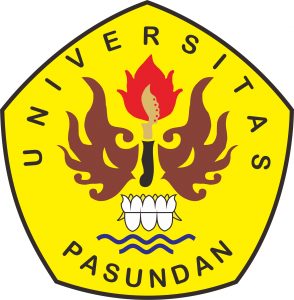 PROGRAM STUDI ADMINISTRASI PUBLIKFAKULTAS ILMU SOSIAL DAN POLITIKUNIVERSITAS PASUNDANBANDUNG2020